О государственной программе Российской Федерации "Информационное общество (2011 - 2020годы)"ПРАВИТЕЛЬСТВО РОССИЙСКОЙ ФЕДЕРАЦИИР А С П О Р Я Ж Е Н И Еот 20 октября .  № 1815-р  МОСКВАО государственной программе Российской Федерации"Информационное общество (2011 – 2020 годы)"1. Утвердить прилагаемую государственную программу Российской Федерации "Информационное общество (2011 – 2020 годы)".2. Минкомсвязи России:по согласованию с Минэкономразвития России и Минфином России в течение 6 месяцев после утверждения методических указаний по разработке и реализации государственных программ, разрабатываемых в соответствии с постановлением Правительства Российской Федерации от 2 августа . № 588 "Об утверждении Порядка разработки, реализации и оценки эффективности государственных программ Российской Федерации", представить в установленном порядке предложения о внесении изменений в Программу, утвержденную настоящим распоряжением;совместно с Минфином России в соответствии с постановлением Правительства Российской Федерации от 24 мая 2010 г. № 365 "О координации мероприятий по использованию информационно-коммуникационных технологий в деятельности государственных органов" ежегодно по результатам проведения оценки документов, используемых при планировании мероприятий по информатизации государственных органов, представлять предложения о внесении изменений в Программу, утвержденную настоящим распоряжением, в части финансирования мероприятий, выполняемых за счет средств, предусмотренных федеральным бюджетом на соответствующий финансовый год и плановый период на реализацию целевых программ и содержание государственных органов.	Председатель Правительства	Российской Федерации	В.Путин-----------------------------------------------------------------------------------------------------------------Российский портал информатизации образования содержит: законодательные и нормативные правовые акты государственного регулирования информатизации образования, федеральные и региональные программы информатизации сферы образования, понятийный аппарат информатизации образования, библиографию по проблемам информатизации образования, по учебникам дисциплин цикла Информатика, научно-популярные, документальные видео материалы и фильмы, периодические издания по информатизации образования и многое другое.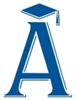 